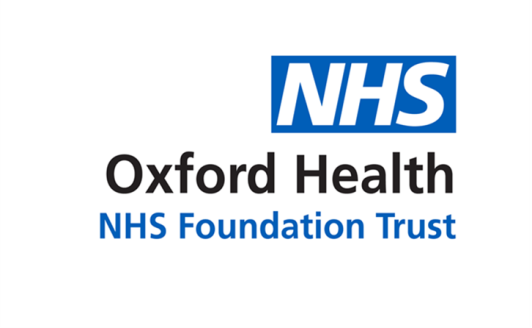 Evaluation Start Date	…….……. /…...….…. /…………….Care Setting	Primary	Secondary Trust		…………………………….................Product evaluated	…………………………………………….Patient Initials	……………………………...............Age	……………………………...............Gender		Male	Female Current Product used	…………………………….............Wound TypeTraumatic Wound		Surgical		Pressure Ulcer	please circle EUPAP Stage	1	2	3	4 Diabetic Foot Ulcer	Venous Leg Ulcer	Arterial Leg Ulcer		Mixed AetiologyOther	……………………………………………………………….Wound Duration Exudate Level0 – 4 weeks	5 – 12		13-24	over 24 None		Light	Moderate		HeavyTreatment Aim………………………………………………………………………………………………………………………………………………………………Please complete the following table at each dressing change, rating the dressing’s performance compared to the dressing you currently use : 1= Very Poor, 2 = Poor, 3 = Average, 4= Good, 5= ExcellentClinician FeedbackEvaluation End Date	…….……. /…...….…. /…………….How did the dressing perform comparedto SORBION EXTRA? 	Worse	Equally	BetterHow did the dressing perform comparedTo Zetuvit PLUS	Worse	Equally	BetterWould you recommend this product for formulary inclusion	Yes	NoAny other comments? ……………………………………………………………………………………………………………………………………………………………..………………………………………………………………………………………………………………………………………………………Patient FeedbackWould you be happy to use the product again?	Yes	NoAny other comments?......................................................................................................................................................................………………………………………………………………………………………………………………………………………………………………..At H&R Healthcare Ltd we are committed to protecting and respecting your privacy. The personal information provided on this form will be used for the purpose of evaluating the performance of Kliniderm Superabsorbent. We will only keep your personal information for as long as required to complete the evaluation and in accordance with Good Clinical Practice Guidelines (GCP). Your personal data will be stored securely during this process. Please see www.ich.org for GCP Guidelines. H&R Healthcare Ltd’s company registration number is 05817827 and our registered address is: The Clock Tower Farleigh Court, Old Weston Road, Flax Bourton, Bristol, England, BS48 1UR.DateDateDateDateDateDateDateDatea) Patient comfortb) Ease of product applicationc) Ease of product removald) Conformability to woundf) Ability to manage exudateCompleted by………………………………………….Position…………………..……………………..Date……………/……………/………......Signed………………………..………………..